РЕШЕНИЕот « 21» августа 2020 г. № 244а. Хакуринохабль О выведении из штатного расписания должности уборщика служебных помещений на 0,5 ставки муниципального бюджетного общеобразовательного учреждения «Средняя общеобразовательная школа №8» х.ЧернышевРассмотрев представленное Управлением образования администрации МО «Шовгеновский район» ходатайство о выведении должности уборщика служебных помещений на 0,5 ставки муниципального бюджетного общеобразовательного учреждения «Средняя общеобразовательная школа №8» х. Чернышев, Совет народных депутатов МО «Шовгеновский район» РЕШИЛ:1.Вывести должность уборщика служебных помещений на 0,5 ставки муниципального бюджетного общеобразовательного учреждения «Средняя общеобразовательная школа №8» х. Чернышев с 31 августа 2020 года. 2.Опубликовать настоящее Решение в районной газете «Заря».3.Настоящее решение вступает в силу с момента официального опубликования.Председатель Совета народных депутатовМО «Шовгеновский район»                                                                    А.Д. МеретуковРЕСПУБЛИКА АДЫГЕЯСовет народных депутатовМуниципального образования«Шовгеновский  район»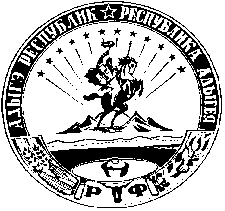 АДЫГЭ РЕСПУБЛИКМуниципальнэ образованиеу«Шэуджэн район» янароднэ депутатхэм я Совет